Kontener bramowy typu mulda M3,5 asymetryczny otwarty wg DIN 30 735Wymiary wewnętrzne: 2600 mm x 1520 mm x 1300/800 mm (dł. x szer. x wys.)Bramowy system załadunku, zawiesia zaczepowe pręt Ø 45 mm, gat. St355Rozstaw zaczepu wysypu 810 mm, pręt Ø 45 mm, gat. St355Szkielet ceownik 120x50x5 mm, gat. St235Kątownik nierównoramienny 100x50x8, gat. St235Blacha: podłoga ≠ 5 mm, ściany ≠ 4 mm ,  gat. St235Ożebrowanie pionowe ceownik 120x50x5 mm, gat. St235 Haczyki do plandek lub siatki po obwodzie kontenera poniżej górnej krawędzi Kolor wg podstawowej palety RAL, Kontener obsługiwany przez urządzenia bramowe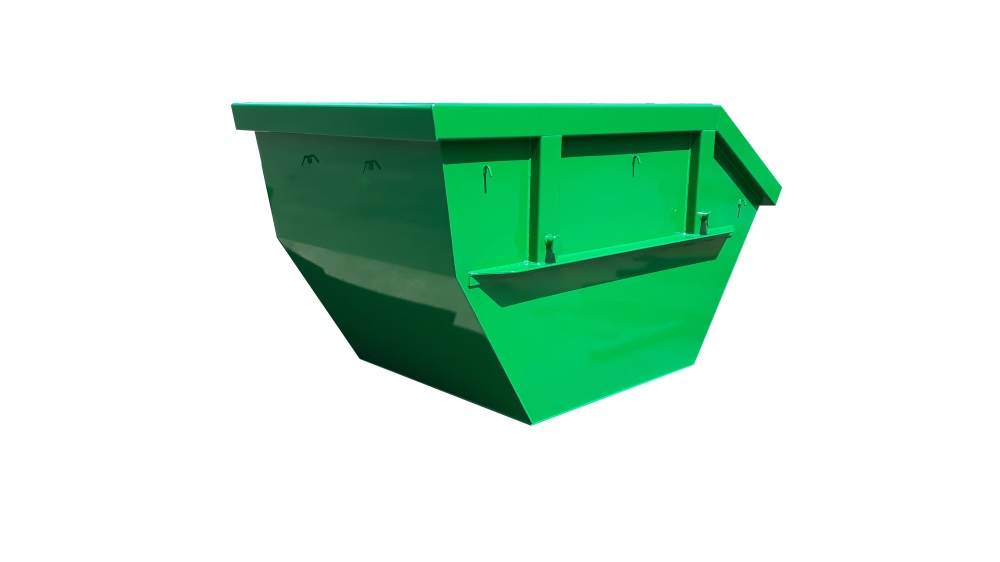 